                                      
                                                                                                             ПРОЄКТ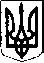 УКРАЇНАІЧНЯНСЬКА МІСЬКА РАДА(друга позачергова сесія восьмого скликання)Р І Ш Е Н Н Я___ грудня 2020 року							      № ____м. ІчняЗ метою підвищення рівня надання медичної допомоги особам з інвалідністю й дітям з інвалідністю та забезпечення їх технічними засобами для використання в амбулаторних та побутових умовах, відповідно до ст. 91 Бюджетного кодексу України, керуючись пунктом 22 частини 1 статті 26 Закону України «Про місцеве самоврядування в Україні»,  міська рада ВИРІШИЛА:1. Затвердити Програму забезпечення осіб з інвалідністю, дітей з інвалідністю технічними засобами на 2021-2022 роки (додається).2. Засновнику забезпечити фінансування Програми забезпечення осіб з інвалідністю, дітей з інвалідністю технічними засобами на 2021-2022 роки.3. Контроль за виконанням рішення покласти на постійну комісію міської ради з гуманітарних питань і соціальної політики.Міський голова		                                                             О.В. БутурлимЗАТВЕРДЖЕНОрішення другої позачергової сесії Ічнянської міської  ради восьмого скликання						___ грудня 2020 року № ___-ПРОГРАМАзабезпечення осіб з інвалідністю, дітей з інвалідністю технічними засобами на 2021-2022 роким. Ічня 2020 р.Паспорт Програми забезпечення осіб з інвалідністю, дітей з інвалідністю технічними засобами на 2021-2022 роки2. Визначення проблем, на розв’язання яких спрямована ПрограмаПрограму забезпечення осіб з інвалідністю, дітей з інвалідністю технічними засобами на 2021-2022 роки (далі – Програма) розроблено на підставі Закону України «Про основи соціальної захищеності інвалідів в Україні», Закону України «Про державні фінансові гарантії медичного обслуговування населення» від 19.05.2017 року №2168, Постанови Кабінету Міністрів України від 03.12.2009 року № 1301 «Про затвердження Порядку забезпечення інвалідів і дітей-інвалідів технічними та іншими засобами», наказу Міністерства охорони здоров’я України від 12.02.2013 року №109 «Про затвердження форм первинної облікової документації та звітності з питань забезпечення інвалідів і дітей-інвалідів технічними та іншими засобами та інструкцій щодо їх заповнення».Відповідно до постанови Кабінету Міністрів України від 03.12.2009 року №1301 «Про затвердження Порядку забезпечення інвалідів і дітей-інвалідів технічними та іншими засобами» до технічних засобів, які отримують безпосередньо особи з інвалідністю, діти з інвалідністю або їх законні представники в закладах охорони здоров’я для використання у амбулаторних та побутових умовах, належать, зокрема: сечоприймачі чоловічі та жіночі, калоприймачі, підгузники (далі – технічні засоби). Потребу у забезпеченні зазначеними засобами визначають для осіб з інвалідністю – медико-соціальні експертні комісії з оформленням індивідуальної програми реабілітації, для дітей з інвалідністю – лікувально-консультативні комісії лікувально-профілактичних закладів з оформленням індивідуальної програми реабілітації та з підготовкою відповідного висновку.Реалізація Програми має суттєве значення для соціальної адаптації осіб з інвалідністю та дітей з інвалідністю незалежно від їх психофізичного розвитку, стану здоров’я, віку, статі, соціально-економічного статусу і визначає такі цільові сфери – доступність до інформації та комунікацій, освіти, зайнятості, підтримки доходів і соціального забезпечення, сімейного життя і свободи особистості.Кризові явища в соціально-економічному житті України призвели до недостатнього фінансування галузі охорони здоров’я країни. У цій ситуації найбільше страждають мало захищені верстви населення, особи з інвалідністю (онкологічні хворі, травми нервової системи тощо) та діти з інвалідністю (діти з хворобами нервової системи, аномаліями розвитку сечовивідної системи тощо), яким необхідно по життєво, в амбулаторних та побутових умовах, щоденно використовувати технічні засоби медичного призначення.Стомовані хворі – це, здебільшого, люди з важкими ураженнями кишківника, спричиненого онкозахворюванням (понад 90% всіх випадків), неспецифічним виразковим колітом, хворобою Крона, важкими травмами чи іншою складною патологією. Хірургам, щоб врятувати їм життя, доводиться виводити відкритий кінець кишки на черевну стінку з формуванням штучного отвору,  який називається стомою.Гострою проблемою є забезпечення осіб з інвалідністю, дітей з інвалідністю технічними засобами медичного призначення для якнайбільшої компенсації функцій ушкоджених органів, з метою медичної та соціальної реабілітації інваліда, дитини-інваліда з вираженим порушенням функцій органів та систем.Згідно перегляду індивідуальних програм реабілітації осіб з інвалідністю, технічних засобів медичного призначення потребують 15 осіб:- з них 2 особи потребують сечоприймачів. Орієнтовна вартість одиниці засобу 88 грн. 00 коп. Кількість одиниць засобу  на  місяць становить 10 шт. Потреба в коштах для забезпечення засобом на місяць однієї особи з інвалідністю складає 880 грн. 00 коп. Потреба в коштах для забезпечення засобом на рік однієї особи з інвалідністю складає 10560 грн. 00 коп. Обсяг коштів необхідних для забезпечення 2 осіб з інвалідністю даним засобом складає 21120 грн. 00 коп.;- з них 12 осіб потребують калоприймачів. Орієнтовна вартість одиниці засобу 135 грн. 00 коп. Кількість одиниць засобу  на  місяць для однієї особи з інвалідністю становить 10 шт. Потреба в коштах для забезпечення засобом на місяць однієї особи з інвалідністю складає 1350 грн. 00 коп. Потреба в коштах для забезпечення засобом на рік однієї особи з інвалідністю складає 16200 грн. 00 коп. Обсяг коштів необхідних для забезпечення 12 осіб з інвалідністю даним засобом складає 194400 грн. 00 коп;- з них 1 особа потребує підгузників. Орієнтовна вартість одиниці засобу 18 грн. 00 коп.Кількість одиниць засобу  на  місяць становить 60 шт. Потреба в коштах для забезпечення засобом на місяць однієї особи з інвалідністю складає 1000 грн. 00 коп. Потреба в коштах для забезпечення даним засобом на рік однієї особи з інвалідністю складає 12000 грн. 00 коп. Регулярне, відповідно до потреби, забезпечення технічними засобами медичного призначення осіб з інвалідністю та дітей з інвалідністю сприятиме їх соціальній адаптації, інтеграції та покращенню якості життя.Придбання вищезазначених засобів потребує значних коштів.3. Мета ПрограмиМетою Програми є:- реалізація державної політики, відповідно до статті 38 Закону України «Про основи захищеності інвалідів в Україні»; - цільове спрямування бюджетних коштів для гарантованого забезпечення осіб з інвалідністю, дітей з інвалідністю – технічними засобами медичного призначення, з метою медичної та соціальної реабілітації осіб з інвалідністю з вираженим порушенням функцій та систем;  - належне та своєчасне постачання осіб з інвалідністю, дітей з інвалідністю, в тому числі стомованих хворих, в  індивідуальних програмах реабілітації яких зазначено, забезпечення засобами реабілітації медичного призначення.4.Завдання ПрограмиГоловним завданням Програми визначено забезпечення осіб з інвалідністю, дітей з інвалідністю, в тому числі стомованих хворих з вираженим порушенням функцій органів та систем, технічними засобами медичного призначення, для використання у амбулаторних і побутових умовах, відповідно до індивідуальних програм реабілітації осіб з інвалідністю.Реалізація Програми сприятиме хворим вести повноцінний спосіб життя згідно з індивідуальними можливостями, здібностями та інтересами, гарантує їм рівні з усіма іншими громадянами можливості для участі у економічній, політичній і соціальній сферах суспільства.5. Шляхи та способи вирішення проблеми, строки та етапи виконання ПрограмиДля досягнення поставленої мети Програми необхідно за рахунок коштів міського бюджету, а також інших джерел, не заборонених законодавством, реалізувати у 2020-2022 роках завдання щодо забезпечення осіб з інвалідністю та дітей з інвалідністю, в тому числі стомованих хворих технічними засобами медичного призначення, для використання у амбулаторних і побутових умовах, відповідно до потреби.Для виконання завдань Програми необхідно здійснення наступних заходів Комунальним некомерційним підприємством «Ічнянська міська лікарня» Ічнянської міської ради:- Визначення щорічної потреби для осіб з інвалідністю та дітей з інвалідністю, у тому числі стомованих хворих у технічних засобах медичного призначення, для використання у амбулаторних і побутових умовах;- Закупівля технічних засобів медичного призначення, для використання у амбулаторних і побутових умовах;- Забезпечення осіб з інвалідністю та дітей з інвалідністю, в тому числі стомованих хворих технічними засобами медичного призначення, для використання у амбулаторних і побутових умовах;- Проведення реабілітаційних заходів шляхом забезпечення технічними засобами медичного призначення, відповідно до потреби;- Ведення первинної облікової медичної  документації щодо забезпечення осіб з інвалідністю та дітей з інвалідністю, в тому числі стомованих хворих технічними засобами медичного призначення, згідно з вимогами Міністерства охорони здоров’я України. Облік осіб з інвалідністю і дітей з інвалідністю, у тому числі стомованих хворих, які мають право на безоплатне забезпечення технічними засобами (далі – облік), веде КНП «Ічнянська МЛ» за зареєстрованим місцем проживання осіб, тримання під вартою або відбування кримінального покарання.Для взяття на облік до КНП «Ічнянська МЛ» особа з інвалідністю або  законний представник особи з інвалідністю, дитини з інвалідністю, стомованого хворого подає заяву про взяття на облік за формою, що затверджується МОЗ України (далі – заява), разом з такими документами:Паспортом або свідоцтвом про народження (для осіб віком до 16 років), або довідкою із слідчого ізолятора (для осіб узятих під варту) чи установи виконання покарань (для засуджених);Висновком МСЕК про встановлення інвалідності (для дітей з інвалідністю – висновок ЛКК) у разі, коли особа вперше звертається до КНП «Ічнянська МЛ» або коли змінюється група і причина інвалідності;Індивідуальною програмою реабілітації (для осіб з інвалідністю і дітей з інвалідністю) або висновком ЛКК щодо забезпечення технічними засобами (для особи з інвалідністю, група інвалідності яких встановлена до 1 січня 2007 р. – безстроково або строк дії якої не закінчився);Посвідченням про взяття на облік (для осіб без постійного місця проживання);Довідкою про присвоєння реєстраційного номера облікової картки платника податків з Державного реєстру фізичних осіб – платників податків для осіб, які досягли 18-річного віку (за наявності);Паспортом з відміткою про наявність права здійснювати платежі без ідентифікаційного номера (особам, які через релігійні переконання відмовилися від присвоєння ідентифікаційного номера);Довідкою про реєстрацію місця проживання для дітей з інвалідністю віком до 16 років та осіб, паспорти яких не містять відомостей про реєстрацію місця проживання (крім осіб без постійного місця проживання).Законний представник особи з інвалідністю, дитини з інвалідністю подає документи, що підтверджують його особу та повноваження як законного представника.На початку наступного року, шляхом аналізу медичних статистичних  показників, здійснюється оцінка стану виконання Програми за звітний період (попередній рік). Термін виконання Програми 2020-2022 роки.6. Ресурсне забезпечення ПрограмиПрограма фінансується за рахунок коштів міського бюджету та інших джерел, не заборонених чинним законодавством України. Обсяг фінансування Програми становить 464, 155 тис. грн. Ресурсне забезпечення  міської Програми здійснюється  згідно  Додатку 1 та Додатку 2.7. Координація та контроль за ходом виконання ПрограмиКонтроль та організацію виконання даної Програми здійснює Ічнянська міська рада.За результатами аналізу виконання програмних заходів з урахуванням загальної соціально-економічної ситуації та змін зовнішніх умов, що можуть мати місце в ході реалізації Програми, допускається коригування заходів. Впродовж терміну виконання Програми можуть вноситися зміни і доповнення з метою дотримання диференційованого підходу до виконання основних заходів.В.о. генерального директора 					Г.О. ЯрошикДодаток 1Програми забезпечення осіб з інвалідністю, дітей з інвалідністю технічними засобами на 2021-2022 рокиНапрями реалізації та заходи Програми забезпечення  осіб з інвалідністю, дітей з інвалідністю – технічними засобами на 2021-2022 рокитис. грн.В.о. генерального директора					                                                     	Г.О. ЯрошикДодаток 2до Програми забезпечення осіб з інвалідністю, дітей з інвалідністю технічними засобами на 2021-2022 рокиДетальний розрахунок потреби технічних засобів для осіб з інвалідністю, дітей з інвалідністю на рікВ.о. генерального директора					                             			Г.О. ЯрошикПро затвердження Програми забезпечення осіб з інвалідністю, дітей з інвалідністю технічними засобами на 2021-2022 роки1.Ініціатор розроблення ПрограмиКомунальне некомерційне підприємство «Ічнянська міська лікарня» Ічнянської міської ради 2.Причина розробки ПрограмиРеформування медичної галузі та потреба у невідкладному вжитті заходів для поліпшення медичної допомоги особам з інвалідністю, дітям з інвалідністю, в т.ч. стомованим хворим технічними засобами реабілітації3.Розробник ПрограмиКомунальне некомерційне підприємство «Ічнянська міська лікарня» Ічнянської міської ради 4.Відповідальний виконавець ПрограмиКомунальне некомерційне підприємство «Ічнянська міська лікарня» Ічнянської міської ради 5.Учасники Програми- Комунальне некомерційне підприємство «Ічнянська міська лікарня» Ічнянської міської ради;-  Ічнянська міська рада.6.Термін реалізації Програми, роки2021-20227.Загальний орієнтований обсяг фінансових ресурсів, необхідних для реалізації Програми, (тис. грн.) в тому числі: 464,155 Кошти міського бюджету464,155 8Джерела фінансуванняМіський бюджет, інші джерела, не заборонені законодавством України№з/пНазва напряму діяльності (пріоритетні завдання)Строк виконання заходівВиконавціДжерела фінансуванняОрієнтовані обсяги фінансування (вартість), у 2020-2022роках:У тому числі за рокамиУ тому числі за рокамиОчікуваний результат№з/пНазва напряму діяльності (пріоритетні завдання)Строк виконання заходівВиконавціДжерела фінансуванняОрієнтовані обсяги фінансування (вартість), у 2020-2022роках:20212022Очікуваний результат12345689101.Забезпечення засобами індивідуального огляду та реабілітації 2021-2022 рокиКомунальне некомерційне підприємство «Ічнянська міська лікарня» Ічнянської міської ради Міський бюджет, інші джерела, не заборонені законодавством України (за наявності бюджетних коштів)464,155 227,520 236,635 Закупівля технічних засобів реабілітації (виробів медичного призначення) та забезпечення підгузниками, калоприймачами, сечоприймачами стомованих хворихРазом464,155 227,520236,635Найменування засобуКількість осіб з інвалідністю, що потребують даний засібОрієнтовна вартість  одиниці засобуКількість одиниць засобу на місяць однієї особи з  інвалідністю, всього, грн.Потреба в коштах для забезпечення засобом на місяць на однієї особи з  інвалідністю, грн.Потреба в коштах для забезпечення засобом на рік однієї особи з  інвалідністю, грн.Обсяг коштів необхідних для забезпечення осіб з інвалідністю даним засобом на рік, грн.1234(к2*30 дн.)5(кз*30дн.)6(к.5*12 міс.)7(к6*к2)Калоприймач12135,0010 шт.1350,0016200,00194400,00Сечоприймач288,0010 шт.880,0010560,0021120,00Підгузники118,00601000,0012000,0012000,00Всього:15241,0803230,0038760,00227520,00